Управление по социальной и демографической политике Правительства Ярославской области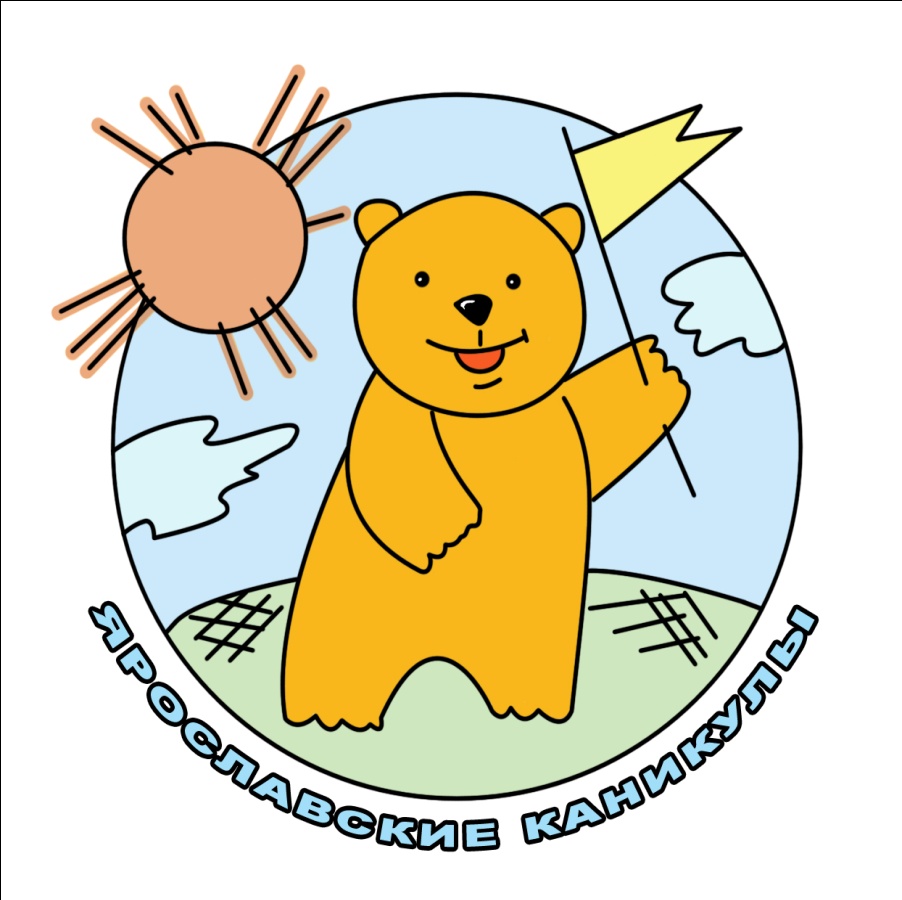 Как получить путевку в организации отдыха детей и их оздоровления?2017 годОглавление1. Порядок предоставления путёвок в детские учреждения отдыха и оздоровления	31.1. Путёвка в загородный оздоровительный лагерь или санаторный оздоровительный лагерь круглогодичного действия	31.2. Посещение лагеря с дневной формой пребывания детей	62. Бесплатное предоставление социальной услуги по оплате стоимости пребывания ребёнка в лагере с дневной формой пребывания детей	63. Бесплатное предоставление государственной услуги (путёвки в учреждения отдыха и оздоровления детей)	8Приложение 1	10Приложение 2	14Приложение 3	17Приложение 4	20Приложение 5……………………………………………………………….   25Перечень нормативных правовых актов	31Вся информация размещена на информационном портале«Ярославские каникулы»http://holidays.edu.yar.ru1. Порядок предоставления путёвок в детские организации отдыха детей и их оздоровления1.1. Путёвка в загородный оздоровительный лагерь или санаторный оздоровительный лагерь круглогодичного действия1. Родители (иные законные представители) ребёнка выбирают загородный оздоровительный лагерь, в который хотят приобрести путёвку.2. Родитель имеет право:I вариант: самостоятельно приобрести путёвку в лагерь (Приложение 4 «Информация об организациях отдыха детей и их оздоровления, расположенных на территории Ярославской области»). II вариант: приобрести путёвку на своём предприятии (учреждении, организации). Предприятия имеют право оказать материальную помощь или частично профинансировать стоимость путёвки для своего сотрудника. В обоих вариантах на детей, проживающих на территории Ярославской области, предоставляются меры социальной поддержки в сфере организации отдыха детей и их оздоровления (статья 37 Закона Ярославской области от 28 ноября 2011г. № 45-з «О временных мерах социальной поддержки граждан, имеющих детей», постановление Правительства Ярославской области 
№ 1076-п от 20.10.2016 «Об утверждении Порядка осуществления мер социальной поддержки в сфере организации отдыха детей и их оздоровления, признании утратившими силу отдельных постановлений Правительства области»):1) компенсация части расходов на приобретение путевки в организации отдыха детей и их оздоровления (далее – компенсация);2) частичная оплата стоимости путевки в организации отдыха детей и их оздоровления (далее – частичная оплата).Меры социальной поддержки предоставляются в размерах:- 5500 рублей за одну путёвку, если средний ежемесячный совокупный доход семьи заявителя (законного представителя ребенка), приходящийся на каждого члена семьи, не превышает 18900 рублей;- 2000 рублей за одну путёвку, если средний ежемесячный совокупный доход семьи заявителя (законного представителя ребенка), приходящийся на каждого члена семьи, превышает 18900 рублей;(постановление Правительства Ярославской области № 1345-п от 27.12.2016).На каждую приобретенную путевку заявитель может воспользоваться одной из мер социальной поддержки. Выбор одной из мер социальной поддержки осуществляется заявителем.Заявитель обращается с заявлением (приложение 2,3) и документами в уполномоченный орган (приложение 5) по месту жительства ребёнка, на имя которого была приобретена (будет приобретена) путёвка, на территории Ярославской области:- за получением частичной оплаты с 15 февраля текущего года и не позднее чем за 60 дней до начала смены в организации отдыха детей;- за получением компенсации в период с 22 июня до 30 октября текущего финансового года.Для получения одной из мер социальной поддержки в размере 2000 рублей заявитель обращается в уполномоченный орган и представляет следующие документы:- копия паспорта или иного документа, удостоверяющего личность и гражданство Российской Федерации заявителя;- копия документа, удостоверяющего личность ребенка, на которого приобретена (или будет приобретена) путевка;- копии документов, подтверждающих родство заявителя (родителя, усыновителя) с ребенком, в случае отсутствия сведений о ребенке в паспорте заявителя (копия свидетельства о рождении ребенка);- копия свидетельства о браке (расторжении брака) заявителя;- копия страхового свидетельства государственного пенсионного страхования заявителя;- копия документа, подтверждающего проживание ребенка на территории Ярославской области (копия паспорта гражданина Российской Федерации – для детей в возрасте от 14 лет, выписка из домовой книги или копия свидетельства о регистрации по месту жительства – для детей в возрасте до 14 лет);- копия акта органа местного самоуправления об установлении опеки или попечительства – в случае подачи заявления о предоставлении компенсации/ заявления о предоставлении частичной оплаты (далее – заявление) опекуном (попечителем).Для получения компенсации дополнительно прилагаются следующие документы:- заявление о предоставлении компенсации по форме согласно приложению 1 к Порядку;- копия платежного документа, подтверждающего оплату путевки заявителем. Копия принимается при предъявлении оригинала платежного документа и заверяется уполномоченным органом;- копия обратного талона к путевке (иного документа, его заменяющего, определённого организацией отдыха детей);- выписка из расчетного счета заявителя с указанием банковских реквизитов. Для получения частичной оплаты дополнительно прилагаются следующие документы:- заявление о предоставлении частичной оплаты по форме согласно приложению 2 к Порядку;- копия платежного документа, подтверждающего оплату заявителем части стоимости путевки, которая принимается при предъявлении оригинала платежного документа и заверяется уполномоченным органом;- договор между заявителем и организацией отдыха детей или счёт на оплату стоимости путевки.Для получения одной из мер социальной поддержки в размере 5500 рублей заявитель, у которого средний ежемесячный совокупный доход семьи, приходящийся на каждого члена семьи, не превышает 18900 рублей, представляет дополнительно к заявлению и документам следующие документы:- справка о составе семьи заявителя, выданная по месту жительства;- документы, подтверждающие совокупный доход семьи заявителя за календарные месяцы текущего года, предшествующие месяцу подачи заявления (справка о доходах физического лица по форме 2-НДФЛ, сведения о доходах лица, являющегося индивидуальным предпринимателем, справки о размере получаемой пенсии, стипендии, справка о выплате пособия по безработице, справка о выплате приемному родителю (приемным родителям) ежемесячного вознаграждения по договору о приемной семье, иные документы, подтверждающие получение доходов);- копия трудовой книжки (при наличии) неработающих заявителя и  членов его семьи.В случае отсутствия трудовой книжки в заявлении указываются сведения о том, что заявитель, родитель (усыновитель), опекун (попечитель), не являющиеся заявителями, не работают по трудовому договору, не осуществляют деятельность в качестве индивидуального предпринимателя, адвоката, нотариуса, занимающегося частной практикой, не относятся к иным физическим лицам, профессиональная деятельность которых в соответствии с федеральными законами подлежит государственной регистрации и (или) лицензированию.В целях расчета среднего ежемесячного совокупного дохода семьи, приходящегося на каждого члена семьи заявителя, под членами семьи заявителя понимаются супруг (супруга) и их несовершеннолетние дети.В течение срока принятия решения по заявлению, поданному заявителем, средний ежемесячный совокупный доход семьи которого, приходящийся на каждого члена его семьи, не превышает 18900 рублей, заявитель вправе дополнительно представить документы, влияющие на размер компенсации, на любой стадии рассмотрения заявления. Срок подачи заявления о перерасчете меры социальной поддержки – до 15 ноября текущего финансового года. Размер компенсации не может превышать плату за приобретение путевки в организации отдыха детей и их оздоровления, внесённую одним из родителей (усыновителей) или единственным родителем (усыновителем), опекуном (попечителем).В случае, если размер платы ниже размера компенсации, то компенсация равняется фактически понесённым затратам одного из родителей (усыновителей) или единственного родителя (усыновителя), опекуна (попечителя) на приобретение путевки в организации отдыха детей и их оздоровления.3. В день заезда в лагерь ребёнок должен иметь медицинскую справку из лечебного учреждения по месту жительства по форме 079/у, копию медицинского полиса, документ, удостоверяющий личность (свидетельство о рождении или паспорт). 1.2. Посещение лагеря с дневной формой пребывания детей1. Родитель подаёт заявление на имя руководителя организации, на базе которой организован лагерь с дневной формой пребывания детей.2. Руководитель организации издаёт приказ об открытии лагеря и утверждает список детей, посещающих лагерь. 3. Родитель частично оплачивает стоимость пребывания ребёнка в лагере с дневной формой пребывания детей. Частичная оплата может состоять из: частичной оплаты расходов на организацию питания и оплаты мероприятий культурной программы. Стоимость набора продуктов питания оплачивается за счет средств бюджета Ярославской области, местных бюджетов и родителей (законных представителей) обучающихся или других граждан (организаций).4. Финансовые, организационные вопросы, а также вопросы, связанные с обеспечением безопасности детей, обсуждаются с родителями на родительских собраниях, организуемых администрацией учреждений, на базе которых проводятся лагеря с дневной формой пребывания детей.5. При необходимости в день открытия лагеря родитель представляет медицинскую справку из лечебного учреждения по месту жительства. 2. Бесплатное предоставление социальной услуги по оплате стоимости пребывания ребёнка в лагере с дневной формой пребывания детейПраво на получение социальной услуги предоставляется:- детям, находящимся в трудной жизненной ситуации (детям, оставшимся без попечения родителей; детям-инвалидам; детям с ограниченными возможностями здоровья, то есть имеющим недостатки в физическом и (или) психическом развитии; детям - жертвам вооруженных и межнациональных конфликтов, экологических и техногенных катастроф, стихийных бедствий; детям из семей беженцев и вынужденных переселенцев; детям, оказавшимся в экстремальных условиях; детям - жертвам насилия; детям, проживающим в малоимущих семьях; детям с отклонениями в поведении; детям, жизнедеятельность которых объективно нарушена в результате сложившихся обстоятельств и которые не могут преодолеть данные обстоятельства самостоятельно или с помощью семьи);- безнадзорным детям;- детям погибших сотрудников правоохранительных органов и военнослужащих.2. Социальная услуга предоставляется органами местного самоуправления (Приложение 5) на основании заявления от родителя (законного представителя) ребёнка. Наряду с заявлением родитель подаёт необходимые документы для получения социальной услуги (Постановление Правительства Ярославской области от 22.12.2009 № 1203-п «Об утверждении Порядка предоставления субвенции бюджетам муниципальных районов (городских округов) на обеспечение отдыха и оздоровления детей»):- согласие на обработку персональных данных по форме согласно приложению к заявлению;- копию документа, удостоверяющего личность заявителя;- копию свидетельства о рождении ребенка - для детей в возрасте до 14 лет, копия паспорта гражданина Российской Федерации - для детей в возрасте от 14 лет;- документ, подтверждающий регистрацию ребенка по месту проживания (копия паспорта гражданина Российской Федерации - для детей в возрасте от 14 лет, выписка из домовой (поквартирной) книги или копия свидетельства о регистрации по месту жительства, содержащая сведения о проживании на территории Ярославской области, - для детей в возрасте до 14 лет);- копию договора о передаче ребенка (детей) на воспитание в приемную семью (представляется в случае подачи заявления приемным родителем);- копию решения органа опеки и попечительства об установлении опеки или попечительства и назначении ежемесячной выплаты на содержание ребёнка, находящегося под опекой (попечительством) (представляется в случае подачи заявления опекуном (попечителем)), - для детей-сирот и детей, оставшихся без попечения родителей;- копию приказа о назначении на должность руководителя организации, в которую помещены под надзор дети-сироты и дети, оставшиеся без попечения родителей;- копию приказа руководителя организации о зачислении детей в число воспитанников организации для детей-сирот и детей, оставшихся без попечения родителей;- копию справки, подтверждающей факт установления инвалидности, выданной федеральными государственными учреждениями медико-социальной экспертизы (по форме, утверждённой приказом Министерства здравоохранения и социального развития Российской Федерации от 24.11.2010 N 1031н "О формах справки, подтверждающей факт установления инвалидности, и выписки из акта освидетельствования гражданина, признанного инвалидом, выдаваемых федеральными государственными учреждениями медико-социальной экспертизы, и порядке их составления"), - для детей-инвалидов;- копию заключения психолого-медико-педагогической комиссии по месту жительства и (или) по месту обучения - для детей с ограниченными возможностями здоровья и детей с отклонениями в поведении;- справку, выданную органом социальной защиты населения по месту жительства в соответствии с частью 2 статьи 41 Закона Ярославской области от 19 декабря 2008 г. N 65-з "Социальный кодекс Ярославской области" - для детей из малоимущих семей;- документы, подтверждающие право получателей социальной услуги, указанных в пункте 2 Порядка, на льготы, меры социальной поддержки (выписка из списка пострадавших лиц, из списка эвакуированных лиц).3. Бесплатное предоставление государственной услуги (путёвки в организации отдыха детей и их оздоровления)(во исполнение Постановления Правительства области от 29.06.2012 № 611-п «Об утверждении Административного регламента» (предоставления государственной услуги «Предоставление путёвок в организации отдыха и оздоровления детей безнадзорным детям, детям погибших сотрудников правоохранительных органов и военнослужащих, детям, находящимся в трудной жизненной ситуации»).1. Право на получение государственной услуги предоставляется:детям, находящимся в трудной жизненной ситуации                       (детям, оставшимся без попечения родителей; детям-инвалидам; детям с ограниченными возможностями здоровья, то есть имеющим недостатки в физическом и (или) психическом развитии; детям - жертвам вооруженных и межнациональных конфликтов, экологических и техногенных катастроф, стихийных бедствий; детям из семей беженцев и вынужденных переселенцев; детям, оказавшимся в экстремальных условиях; детям - жертвам насилия; детям, проживающим в малоимущих семьях; детям с отклонениями в поведении; детям, жизнедеятельность которых объективно нарушена в результате сложившихся обстоятельств и которые не могут преодолеть данные обстоятельства самостоятельно или с помощью семьи);безнадзорным детям;детям погибших сотрудников правоохранительных органов и военнослужащих.2. Государственная услуга по предоставлению путёвок в организации отдыха детей и их оздоровления предоставляется: путём предоставления путевки в загородную организацию отдыха детей и их оздоровления, расположенную на территории Ярославской области.  путём предоставления путёвки в санаторный оздоровительный лагерь круглогодичного действия, расположенный на территории Ярославской области3. Для получения государственной услуги по обеспечению путевкой в загородную организацию отдыха детей и их оздоровления, расположенную на территории Ярославской области, родитель (иной законный представитель) ребёнка, должен обратиться в уполномоченный орган (Приложение 5) с заявлением (Приложение 1) и соответствующими документами: - копией документа, удостоверяющего личность заявителя; - копией свидетельства о рождении ребенка, копия паспорта  гражданина Российской Федерации – для детей в возрасте от 14 лет;- документом, подтверждающим регистрацию ребенка по месту жительства или по месту пребывания (копия паспорта гражданина Российской Федерации – для детей в возрасте от 14 лет, выпиской из домовой (поквартирной) книги или копией свидетельства о регистрации по месту жительства, содержащей сведения о проживании на территории Ярославской области, – для детей в возрасте до 14 лет);- копией договора о передаче ребенка (детей) на воспитание в приемную семью (представляется в случае подачи заявления приемным родителем); - для детей-сирот и детей, оставшихся без попечения родителей: копией решения органа опеки и попечительства об установлении опеки или попечительства и назначении ежемесячной выплаты на содержание ребёнка, находящегося под опекой (попечительством) (представляется в случае подачи заявления опекуном (попечителем));- копией приказа о назначении на должность руководителя организации, в которую помещены под надзор дети-сироты и дети, оставшиеся без попечения родителей;- копией приказа руководителя организации о зачислении детей в число воспитанников организации для детей-сирот и детей, оставшихся без попечения родителей;- для детей-инвалидов: копией справки по форме, утверждённой приказом Министерства здравоохранения и социального развития Российской Федерации от 24.11.2010 № 1031н «О формах справки, подтверждающей факт установления инвалидности, и выписки из акта освидетельствования гражданина, признанного инвалидом, выдаваемых федеральными государственными учреждениями медико-социальной экспертизы, и порядке их составления», подтверждающей факт установления инвалидности, выданной федеральным государственным учреждением медико-социальной экспертизы; - для детей с ограниченными возможностями здоровья и детей с отклонениями в поведении: копией заключения психолого-медико-педагогической комиссии по месту жительства и (или) по месту обучения;- для детей из малоимущих семей: справкой, выданной органом социальной защиты населения по месту жительства (в соответствии с частью 2 статьи 41 Закона Ярославской области от 19 декабря 2008 г. № 65-з «Социальный кодекс Ярославской области»);- документами, подтверждающими право получателей государственной услуги на льготы, меры социальной поддержки (выписка из списка пострадавших лиц, из списка эвакуированных лиц). Приложение 1ФОРМАзаявления о выдаче путёвки в организации отдыха детей и их оздоровленияЗаявлениепутёвку в (нужное отметить):линия отрезаУВЕДОМЛЕНИЕЯ, __________________________________________________________,(Ф.И.О. специалиста, наименование должности)принял(а) заявление от  ______________________________________________(Ф.И.О. заявителя)на получение путевки _______________________________________________                                                                       (Ф.И.О. ребенка)________________________ года рождения.Дата поступления заявления ________________20____ годаДата выдачи уведомления ________________20____года_________________________ 		_____________________	           (подпись)	(расшифровка подписи)                                                                                Приложение 
                                                                               к заявлению                                                                      ФормаСОГЛАСИЕна обработку персональных данных 1. Настоящим подтверждаю свое согласие на обработку моих персональных данных/ персональных данных ребенка – субъекта персональных данных, родителем (законным представителем) которого я являюсь, __________________________________________________________       (Ф.И.О., адрес субъекта персональных данных, документ, удостоверяющий _____________________________________________________________________________личность, вид, номер, кем и когда выдан)оператору персональных данных _____________________________________,расположенному по адресу: _________________________________________.2. Целью обработки персональных данных лиц, указанных в пункте 1 настоящего согласия, является предоставление путевок в организации отдыха детей и их оздоровления.3. Подтверждаю свое согласие на обработку персональных данных, в том числе в автоматизированном режиме, в том числе фамилии, имени, отчества, почтового адреса, телефона, адреса электронной почты, а также иных данных в соответствии с подпунктом 2.7.1 пункта 2.7 раздела 2 Административного регламента предоставления государственной услуги «Предоставление путёвок в организации отдыха детей и их оздоровления безнадзорным детям, детям погибших сотрудников правоохранительных органов и военнослужащих, детям, находящимся в трудной жизненной ситуации», включая принятие решений на их основе органами местного самоуправления муниципальных районов (городских округов) Ярославской области в целях предоставления государственной услуги.4. Подтверждаю свое согласие на осуществление следующих действий с персональными данными, необходимых для их обработки в рамках предоставления социальной услуги: сбор, систематизация, накопление, хранение, уточнение (обновление, изменение), использование, распространение (в том числе передача), обезличивание, блокирование, уничтожение персональных данных, а также иных действий, необходимых для обработки персональных данных в рамках предоставления социальной услуги.5. Срок действия настоящего согласия на обработку персональных данных – 5 лет.6. Согласие на обработку персональных данных может быть отозвано мною путем направления оператору письменного отзыва. Согласен, что оператор обязан прекратить обработку персональных данных и уничтожить персональные данные в срок, не превышающий 3 рабочих дней с момента получения указанного отзыва.7. Контактная информация субъекта персональных данных для предоставления информации об обработке персональных данных, а также в иных случаях, предусмотренных законодательством:8. С положениями Федерального закона от 27 июля 2006 года № 152-ФЗ «О персональных данных» ознакомлен.«____» ________________Приложение 2 ЗАЯВЛЕНИЕо предоставлении компенсации части расходов на приобретение путевки в организации отдыха детей и их оздоровленияЯ, __________________________________________________________,(Ф.И.О. родителя (законного представителя) ребенка, гражданство)статус (мать, отец, опекун, попечитель) ________________________________,						(указать статус) __________________________________ серии ___________ № ____________,(вид документа, удостоверяющего личность)__________________________________________________________________.(кем выдан, дата выдачи)Адрес регистрации по месту жительства (пребывания): ________________________________________________________________________________(указываются почтовый индекс, наименование региона, района, города, села,__________________________________________________________________.      иного населенного пункта, улицы, номер дома, корпуса, квартиры)Адрес  фактического  места  жительства  (заполняется в случае проживания по адресу, отличному от адреса регистрации по месту жительства): _______________________________________________________(указываются почтовый индекс, наименование региона, района, города, села,__________________________________________________________________.      иного населенного пункта, улицы, номер дома, корпуса, квартиры)Телефон:____________________________________________________.Прошу предоставить компенсацию части расходов на приобретение путевки в организации отдыха детей и их оздоровления (далее – компенсация), установленную Правительством области, для ребенка, родителем (законным представителем) которого я являюсь, __________________________________________________________________,(Ф.И.О., дата рождения ребенка, адрес регистрации по месту жительства)в размере___________________________________________________________________________________________________________________________. Прошу перечислить компенсацию на мой расчетный 
счет № ____________________________________ банковской организации __________________________________________________________________.                          (реквизиты банковского организации)Документы, прилагаемые к настоящему заявлению (нужное отметить знаком «V»):Об ответственности за представление недостоверных сведений предупрежден(а). Достоверность представляемых сведений подтверждаю.Согласен (согласна) на обработку моих персональных данных и персональных данных ребенка, родителем (законным представителем) которого я являюсь, в целях предоставления компенсации в соответствии с действующим законодательством. Срок действия согласия на обработку персональных данных – 1 год.Персональные данные, в отношении которых дается согласие, включают данные, указанные в настоящем заявлении и прилагаемых к нему документах.Действия с персональными данными включают в себя их обработку (сбор, запись, систематизацию, накопление, хранение, уточнение (обновление, изменение), извлечение, использование, передачу (распространение, предоставление, доступ), обезличивание, блокирование, удаление, уничтожение).Согласие на обработку моих персональных данных и персональных данных ребенка, родителем (законным представителем) которого я являюсь, действует с момента его подачи до моего письменного отзыва указанного согласия. ______________________     				   ________________________            (подпись заявителя)				                      (расшифровка подписи)«___» ________________ 20___ годаПриложение 3ЗАЯВЛЕНИЕо предоставлении частичной оплаты стоимости путевки в организации отдыха детей и их оздоровленияЯ, __________________________________________________________,(Ф.И.О. родителя (законного представителя) ребенка, гражданство)статус (мать, отец, опекун, попечитель) ________________________________,						(указать статус) __________________________________ серии ___________ № ____________,(вид документа, удостоверяющего личность)__________________________________________________________________.(кем выдан, дата выдачи)Адрес регистрации по месту жительства (пребывания): ________________________________________________________________________________(указываются почтовый индекс, наименование региона, района, города, села,__________________________________________________________________.      иного населенного пункта, улицы, номер дома, корпуса, квартиры)Адрес фактического места жительства (заполняется в случае проживания по адресу, отличному от адреса регистрации по месту жительства): _______________________________________________________(указываются почтовый индекс, наименование региона, района, города, села,__________________________________________________________________.      иного населенного пункта, улицы, номер дома, корпуса, квартиры)Телефон:____________________________________________________.Прошу предоставить частичную оплату стоимости путевки в организации отдыха детей и их оздоровления (далее – частичная оплата), установленную Правительством области, для ребенка, родителем (законным представителем) которого я являюсь, ____________________________ __________________________________________________________________,(Ф.И.О., дата рождения ребенка, адрес регистрации по месту жительства)в размере___________________________________________________________________________________________________________________________. Прошу перечислить частичную оплату (нужное отметить знаком «V»):Документы, прилагаемые к настоящему заявлению (нужное отметить знаком «V»):Разрешаю уполномоченному органу по организации и обеспечению отдыха детей и их оздоровления проверять факт оказания услуги моему ребенку организацией отдыха и их оздоровления. В случае если услуга не оказана, уполномоченный орган вправе требовать возврата частичной оплаты. Об ответственности за представление недостоверных сведений предупрежден(а). Достоверность представляемых сведений подтверждаю.Согласен (согласна) на обработку моих персональных данных и персональных данных ребенка, родителем (законным представителем) которого я являюсь, в целях предоставления частичной оплаты в соответствии с действующим законодательством. Срок действия согласия на обработку персональных данных – 1 год.Персональные данные, в отношении которых дается согласие, включают данные, указанные в настоящем заявлении и прилагаемых к нему документах.Действия с персональными данными включают в себя их обработку (сбор, запись, систематизацию, накопление, хранение, уточнение (обновление, изменение), извлечение, использование, передачу (распространение, предоставление, доступ), обезличивание, блокирование, удаление, уничтожение).Согласие на обработку моих персональных данных и персональных данных ребенка, родителем (законным представителем) которого я являюсь, действует с момента его подачи до моего письменного отзыва указанного согласия. ______________________     				   ________________________              (подпись заявителя)				                      (расшифровка подписи)«___» ________________ 20___ годаПриложение 4 Информация об организациях отдыха детей и их оздоровления, расположенных на территории Ярославской областиПриложение 5Информация об уполномоченных по обеспечению и организации отдыха и оздоровлениядетей в Ярославской области на 1 января 2017 годаПеречень нормативных правовых актов Закон Ярославской области от 8 октября 2009 года № 50-з             «О гарантиях прав ребенка в Ярославской области»Закон Ярославской области от 16 декабря 2009 года № 70-з                   «О наделении органов местного самоуправления государственными полномочиями Ярославской области» и Методика распределения субвенции на обеспечение отдыха и оздоровления детей, находящихся в трудной жизненной ситуации, детей погибших сотрудников правоохранительных органов и военнослужащих, безнадзорных детейЗакон Ярославской области от 19.12.2008 № 65-з «Социальный  Кодекс Ярославской области» Закон Ярославской области от 28 ноября 2011 г. № 45-з «О временных мерах социальной поддержки граждан, имеющих детей»Постановление Правительства Ярославской области от 20.10.2016 № 1076-п «Об утверждении Порядка осуществления мер социальной поддержки в сфере организации отдыха детей и их оздоровления, признании утратившими силу отдельных постановлений Правительства области и частично утратившим силу постановления Правительства области от 05.06.2015 № 614-п»Постановление Правительства Ярославской области от 12.01.2015 № 4-п «Об утверждении Порядка предоставления бюджетам муниципальных районов (городских округов) области субвенции на компенсацию части расходов на приобретение путевки в организации отдыха детей и их оздоровления»7. Постановление Губернатора Ярославской области от 19.11.2009 
№ 610 «Об уполномоченном органе исполнительной власти Ярославской области по организации и обеспечению отдыха и оздоровления детей и внесении изменения в постановление Губернатора области от 22.02.2008 № 142»8. Постановление Правительства Ярославской области 
от 16.03.2016 г. № 265-п «Об утверждении областной целевой программы «Семья и дети Ярославии» на 2016 – 2020 годы»9. Постановление Правительства области № 1345-п от 27.12.2016 «Об итогах работы по организации отдыха, оздоровления и занятости детей в 2016 году и мерах по организации детской оздоровительной кампании в 2017 году»10. Постановление Правительства области от 29.06.2012 № 611-п 
«Об утверждении Административного регламента» (предоставления государственной услуги «Предоставление путёвок в организации отдыха и оздоровления детей безнадзорным детям, детям погибших сотрудников правоохранительных органов и военнослужащих, детям, находящимся в трудной жизненной ситуации»)11. Постановление Правительства Ярославской области от 22.12.2009 № 1203-п «Об утверждении Порядка предоставления субвенции бюджетам муниципальных районов (городских округов) на обеспечение отдыха и оздоровления детей» Вся информация размещена на информационном портале «Ярославские каникулы» http://holidays.edu.yar.ruВ(наименование органа местного самоуправления)(наименование должности, Ф.И.О.  руководителя)(наименование должности, Ф.И.О.  руководителя)(Ф.И.О., паспортные данные заявителя)(Ф.И.О., паспортные данные заявителя)(адрес места жительства, номера(адрес места жительства, номераслужебного, домашнего телефонов)служебного, домашнего телефонов)Прошу предоставить моему ребенку Прошу предоставить моему ребенку (Ф.И.О., дата, год рождения)(Ф.И.О., дата, год рождения)- загородную оздоровительную организацию круглосуточного пребывания детей, расположенную на территории Ярославской области- санаторный оздоровительный лагерь круглогодичного действия, расположенный на территории Ярославской областиОснование – отнесение ребенка к категории  (нужное отметить):Основание – отнесение ребенка к категории  (нужное отметить):Основание – отнесение ребенка к категории  (нужное отметить):- ребёнок, находящийся в трудной жизненной ситуации: ребёнок-сирота и ребенок, оставшийся без попечения родителейребёнок-инвалидребёнок, проживающий в малоимущей семьеребёнок, жизнедеятельность которого объективно нарушена в результате сложившихся обстоятельств и который не может преодолеть данные обстоятельства самостоятельно или с помощью семьиребёнок из семьи беженцев и вынужденных переселенцевребёнок из семьи беженцев и вынужденных переселенцевребёнок из семьи беженцев и вынужденных переселенцевребёнок из семьи беженцев и вынужденных переселенцевребёнок из семьи беженцев и вынужденных переселенцевребёнок из семьи беженцев и вынужденных переселенцевребёнок из семьи беженцев и вынужденных переселенцевребёнок из семьи беженцев и вынужденных переселенцевребёнок – жертва насилияребёнок – жертва насилияребёнок – жертва насилияребёнок – жертва насилияребёнок – жертва насилияребёнок – жертва насилияребёнок – жертва насилияребёнок – жертва насилияребёнок, оказавшийся в экстремальных условияхребёнок, оказавшийся в экстремальных условияхребёнок, оказавшийся в экстремальных условияхребёнок, оказавшийся в экстремальных условияхребёнок, оказавшийся в экстремальных условияхребёнок, оказавшийся в экстремальных условияхребёнок, оказавшийся в экстремальных условияхребёнок, оказавшийся в экстремальных условияхребёнок с ограниченными возможностями здоровьяребёнок с ограниченными возможностями здоровьяребёнок с ограниченными возможностями здоровьяребёнок с ограниченными возможностями здоровьяребёнок с ограниченными возможностями здоровьяребёнок с ограниченными возможностями здоровьяребёнок с ограниченными возможностями здоровьяребёнок с ограниченными возможностями здоровьяребёнок – жертва вооруженных и межнациональных конфликтов, экологических и техногенных катастроф, стихийных бедствийребёнок – жертва вооруженных и межнациональных конфликтов, экологических и техногенных катастроф, стихийных бедствийребёнок – жертва вооруженных и межнациональных конфликтов, экологических и техногенных катастроф, стихийных бедствийребёнок – жертва вооруженных и межнациональных конфликтов, экологических и техногенных катастроф, стихийных бедствийребёнок – жертва вооруженных и межнациональных конфликтов, экологических и техногенных катастроф, стихийных бедствийребёнок – жертва вооруженных и межнациональных конфликтов, экологических и техногенных катастроф, стихийных бедствийребёнок – жертва вооруженных и межнациональных конфликтов, экологических и техногенных катастроф, стихийных бедствийребёнок – жертва вооруженных и межнациональных конфликтов, экологических и техногенных катастроф, стихийных бедствийребёнок с отклонениями в поведенииребёнок с отклонениями в поведенииребёнок с отклонениями в поведенииребёнок с отклонениями в поведенииребёнок с отклонениями в поведенииребёнок с отклонениями в поведенииребёнок с отклонениями в поведенииребёнок с отклонениями в поведении- безнадзорный ребёнок- безнадзорный ребёнок- безнадзорный ребёнок- безнадзорный ребёнок- безнадзорный ребёнок- безнадзорный ребёнок- безнадзорный ребёнок- безнадзорный ребёнок- ребёнок погибшего сотрудника правоохранительных органов или военнослужащего- ребёнок погибшего сотрудника правоохранительных органов или военнослужащего- ребёнок погибшего сотрудника правоохранительных органов или военнослужащего- ребёнок погибшего сотрудника правоохранительных органов или военнослужащего- ребёнок погибшего сотрудника правоохранительных органов или военнослужащего- ребёнок погибшего сотрудника правоохранительных органов или военнослужащего- ребёнок погибшего сотрудника правоохранительных органов или военнослужащего- ребёнок погибшего сотрудника правоохранительных органов или военнослужащегоПериод (смена) – с ________________до___________________20___г.Период (смена) – с ________________до___________________20___г.Период (смена) – с ________________до___________________20___г.Период (смена) – с ________________до___________________20___г.Период (смена) – с ________________до___________________20___г.Период (смена) – с ________________до___________________20___г.Период (смена) – с ________________до___________________20___г.Период (смена) – с ________________до___________________20___г.Период (смена) – с ________________до___________________20___г.«_______»____________20______г.(подпись)(подпись)(подпись)(подпись)(расшифровка подписи)(расшифровка подписи)(почтовый адрес, телефон, адрес электронной почты)(подпись)(расшифровка подписи)Копия паспорта или иного документа, удостоверяющего личность и гражданство Российской Федерации заявителяКопия документа, удостоверяющего личность ребенка, на которого приобретена (или будет приобретена) путевкаКопии документов, подтверждающих родство заявителя (родителя, усыновителя) с ребенком, в случае отсутствия сведений в паспорте заявителя (копия свидетельства о рождении ребенка)Копия свидетельства о браке (расторжении брака) заявителяКопия страхового свидетельства государственного пенсионного страхования заявителяКопия документа, подтверждающего проживание ребенка на территории Ярославской области (копия паспорта гражданина Российской Федерации – для детей в возрасте от 14 лет, выписка из домовой книги или копия свидетельства о регистрации по месту жительства – для детей в возрасте до 14 лет)Копия акта органа местного самоуправления муниципального образования области об установлении опеки или попечительства – в случае подачи заявления опекуном (попечителем)Копия платежного документа, подтверждающего оплату путевки заявителем. Копия принимается при предъявлении оригинала платежного документа и заверяется уполномоченным органом Копия обратного талона к путевке (иного документа, его заменяющего, определённого организацией отдыха детей и их оздоровления) Выписка из расчетного счета заявителя с указанием банковских реквизитов для перечисления компенсации Справка о составе семьи заявителя, выданная по месту жительства Документы, подтверждающие совокупный доход семьи заявителя за календарные месяцы текущего года, предшествующие месяцу подачи заявления (справка о доходах физического лица по форме 2-НДФЛ, сведения о доходах лица, являющегося индивидуальным предпринимателем, справки о размере получаемой пенсии, стипендии, справка о выплате пособия по безработице, справка о выплате приемному родителю (приемным родителям) ежемесячного вознаграждения по договору о приемной семье, иные документы, подтверждающие получение доходов)Копия трудовой книжки (при наличии) неработающих заявителя и членов его семьи□ на мой расчетный счет № _______ _____________банковской органи-зации __________________________                                                       _______________________________(реквизиты банковского организации)□ на счёт организации отдыха детей и их оздоровления__________________                             (наименование организации_______________________________________            отдыха детей и их оздоровления)Копия паспорта или иного документа, удостоверяющего личность и гражданство Российской Федерации заявителяКопия документа, удостоверяющего личность ребенка, на которого приобретена (или будет приобретена) путевкаКопии документов, подтверждающих родство заявителя (родителя, усыновителя) с ребенком, в случае отсутствия сведений в паспорте заявителя (копия свидетельства о рождении ребенка)Копия свидетельства о браке (расторжении брака) заявителяКопия страхового свидетельства государственного пенсионного страхования заявителяКопия документа, подтверждающего проживание ребенка на территории Ярославской области (копия паспорта гражданина Российской Федерации – для детей в возрасте от 14 лет, выписка из домовой книги или копия свидетельства о регистрации по месту жительства – для детей в возрасте до 14 лет)Копия акта органа местного самоуправления муниципального образования области об установлении опеки или попечительства – в случае подачи заявления опекуном (попечителем)Копия платежного документа, подтверждающего оплату путевки заявителем. Копия принимается при предъявлении оригинала платежного документа и заверяется уполномоченным органом Договор между заявителем и организацией отдыха детей или счёт на оплату стоимости путевки Справка о составе семьи заявителя, выданная по месту жительства Документы, подтверждающие совокупный доход семьи заявителя за календарные месяцы текущего года, предшествующие месяцу подачи заявления (справка о доходах физического лица по форме 2-НДФЛ, сведения о доходах лица, являющегося индивидуальным предпринимателем, справки о размере получаемой пенсии, стипендии, справка о выплате пособия по безработице, справка о выплате приемному родителю (приемным родителям) ежемесячного вознаграждения по договору о приемной семье, иные документы, подтверждающие получение доходов)Копия трудовой книжки (при наличии) неработающих заявителя и членов его семьи№п/пОрганизацияМестонахождение лагеряФИО директора, контактный телефонКонтактная информация для приобретения путёвок122345СанаторииСанаторииСанаторииСанаторииСанаторииСанатории11ГБУЗ ЯО «Санаторий-профилакторий «Сосновый бор» (детский санаторный лагерь круглогодичного действия)Гаврилов-Ямский р-н,п/о ВеликоеГорохова Татьяна Анатольевна(48534) 2-05-27(48534) 2-19-2522ГБУЗ ЯО детский санаторий «Искра» (детский санаторный лагерь круглогодичного действия)Гаврилов-Ямский р-н,Великосельский сельскийокруг, район д. ПолянаОколухинВладимир Александрович(48534) 2-42-97(48534) 2-42-97 (48534) 2-16-26факс (48534) 2-16-86Детские загородные оздоровительные организации, находящиеся в государственной и муниципальной собственностиДетские загородные оздоровительные организации, находящиеся в государственной и муниципальной собственностиДетские загородные оздоровительные организации, находящиеся в государственной и муниципальной собственностиДетские загородные оздоровительные организации, находящиеся в государственной и муниципальной собственностиДетские загородные оздоровительные организации, находящиеся в государственной и муниципальной собственностиДетские загородные оздоровительные организации, находящиеся в государственной и муниципальной собственности1.1.ГБУЗ ЯО «Детский санаторий «Искра» - структурное подразделение Детский оздоровительный центр имени М. ГорькогоЯрославский р-н, п. ДубкиОрлова Евгения Юрьевна98-82-12ГБУЗ ЯО «Детский санаторий «Искра»(48534) 2-16-26(48534) 2-16-86 (48534) 2-42-972.2.ГБУЗ ЯО «Детский санаторий «Искра»:- Детский оздоровительный  лагерьГаврилов-Ямский р-н, Великосельский сельский округ, район д. ПолянаОколухинВладимир Александрович(48534) 2-42-97ГБУЗ ЯО «Детский санаторий «Искра»(48534) 2-42-97(48534) 2-16-26факс (48534) 2-16-863.3.ГБУЗ ЯО «Санаторий-профилакторий «Сосновый бор» - Детский оздоровительный  лагерьГаврилов-Ямский р-н,п/о ВеликоеГорохова Татьяна Анатольевна(48534) 2-05-27(48534) 2-19-254.4.Государственное бюджетное учреждение социального обслуживания Ярославской области социально-оздоровительный центр «Чайка» (ГБУ СО ЯО СОЦ «Чайка»)Тутаевский р-н, Артемьевскаясельская территория, ДОЛ «Чайка»ШамутинаАнна Александровна(48533) 7-20-40Шамутина Анна Александровна,(48533) 7-20-405.5.Муниципальное образовательное учреждение дополнительного образования детей «Детский оздоровительно-образовательный центр «Орленок»п. Борисоглебский,ул. Боровая, 2Скрыкалов Николай Владимирович(48539) 2-13-26п. Борисоглебский, ул. Транспортная, д.1Отдел образования администрацииБорисоглебского МР(48539) 2-12-68тел. ДООЦ «Орлёнок» (48539) 2-11-076.6.Муниципальное автономное учреждение детский оздоровительный центр «Борок»Борисоглебский р-нс. СелищеМенячихинАлександр Николаевич(48536) 6-40-37г. Ростов, Ленинская ул., д. 568 (48536) 6-40-377.7.Муниципальное образовательное учреждение дополнительного образования детей детский оздоровительно-образовательный лагерь «Соть» Даниловский р-н, п/о Антоново, оздоровительный лагерьГоголева Наталия Андреевна(48538) 5-20-45г. Данилов, ул. Карла Маркса, д. 34.Бухгалтерия (48538) 5-22-41 (48538) 5-32-658.8.Загородный детский оздоровительный лагерь «Буратино»Любимский р-н, п. Соколиный, ул. Школьная, д. 6Соколова Татьяна Александровна89056309325(48543) 2-18-55г. Любим, ул. Ленина, д.38/11(48543) 2-18-559.9.Муниципальное образовательное учреждение дополнительного образования детей «Центр детского творчества «Эдельвейс» - филиал ДОЦ «Солнышко»Пошехонский р-н,с. Федорково, д.41Николаева Надежда Сергеевна(48546) 4-53-98г. Пошехонье, пл. Свободы, д.8МОУ ДОД «Центр детского творчества «Эдельвейс» (48546) 2-31-34(48546) 4-53-9810.10.Муниципальное образовательное учреждение дополнительного образования детей Детский оздоровительно-образовательный центр «Орлёнок»(2 базы)Переславский р-н,местечко КухмарьЖильцова Тамара Алексеевна(48535) 9-83-10г. Переславль-Залесский, л. Свободы, д.40,Жильцова Тамара Алексеевна,(48535) 9-83-1011.11.Детский оздоровительный лагерь имени Ю.А. Гагарина - структурное подразделение МАУ «Центр отдыха «Содружество»Рыбинский р-н,Покровский сельский округ,п. Кстово, д.102 Пазухина Ирина Александровна(4855) 28-37-66(4855) 25-40-87г. Рыбинск, ул. Крестовая,д.58-а, 2 этаж (4855) 28-37-6612.12.Детский оздоровительный лагерь имени А. Матросова - структурное подразделение МАУ «Центр отдыха «Содружество»Рыбинский р-н,с. МихайловскоеФайфер Юлия Викторовна(4855) 28-37-66(4855) 25-40-89г. Рыбинск, ул. Крестовая, д.58-а, 2 этаж (4855) 28-37-6613.13.Детский оздоровительный лагерь «Полянка» - структурное подразделение МАУ «Центр отдыха «Содружество»Рыбинский р-н,п. Каменники, д. ВараксиноКорчминаВероника Валентиновна(4855) 28-02-04г. Рыбинск, ул. Крестовая, д.58-а, 2 этаж(4855) 28-37-66http://polyanka.h18.ru14.14.Учреждение дополнительного образования детей «Детский оздоровительно-образовательный центр “Юность”» Угличского муниципального районаУгличский р-н,Грехов ручей, Центр«Юность»Житнухин Сергей Викторович(48532) 2-49-79г. Углич, 2-я линия Рыбинского шоссе, д.1а, каб.8 (48532) 2-49-7915.15.Муниципальное образовательное учреждение дополнительного образования детей детский оздоровительно-образовательный центр имени А.МатросоваЯрославский р-н,д. Заборное,РейхардТатьяна Валентиновна(4852) 74-57-69(4852) 43-93-24г. Ярославль, ул. Свердлова, д.27 (здание бассейна«Шинник, вход с улицы Свердлова») (4852) 74-57-69Letomatrosova@yandex.ru16.16.Муниципальное образовательное учреждение дополнительного образования детей детский образовательно-оздоровительный центр «Иволга»Ярославский р-н,д. НестеровоНелюбин Валерий Андреевич(4852) 32-02-79dc.ivolga@yaroslavl.ruг. Ярославль, (4852) 32-02-7917.17.Муниципальное общеобразовательное учреждение «Санаторно-лесная школа»Ярославский р-он,пос. Красный Бор, 38аУшкова Нина Васильевна(4852) 24-89-26Ярославский р-он,пос. Красный Бор, 38аВедомственные детские загородные оздоровительные учрежденияВедомственные детские загородные оздоровительные учрежденияВедомственные детские загородные оздоровительные учрежденияВедомственные детские загородные оздоровительные учрежденияВедомственные детские загородные оздоровительные учрежденияВедомственные детские загородные оздоровительные учреждения1.1.Оздоровительно-образовательное учреждение «Дружба» - ОАО «Автодизель» (ЯМЗ)Борисоглебскийрайон, д. СтепановоКоржМаксим Владимирович(4852) 27-41-32(48539) 2-15-42г. Ярославль, пр. Октября, д. 75ОАО «Автодизель» (ЯМЗ), здание центральной проходной(4852) 27-47-852.2.Детский оздоровительный лагерь имени Г.С.Титова - ОАО Судостроительный завод «Вымпел»Мышкинский р-н, п. ОхотиноЛебардинаЛюбовь Валентиновна(4855) 20-24-47г. Рыбинск, ул. Новая, д.4.Лебардина Любовь Валентиновна,(4855) 20-24-473.3.Детский оздоровительный центр «Орлёнок» - ЗАО «Завод гидромеханизации»Мышкинский р-н, д КоровиноКолоскова Елена Владимировна(48544) 2-13-08г. Рыбинск, ул. Суворова, д. 36ОАО «Завод гидромеханизации»,тел. / факс (4855) 20-96-57(4855) 20-06-574.4.Федеральное государственное бюджетное учреждение науки Институт программных систем им. А.К. Айламазяна Российской академии наук Детский оздоровительно - образовательный компьютерный центрПереславский р-н,местечко Кухмарь, а/я 46, МДКЦ.УстюковПетр Анатольевич(48535) 6-20-56(48535) 6-20-58(48535) 6-20-56, (48535) 6-20-58ovu@camp.botik.ruhttp://www.botik.ru/ICCC5.5.Общество с ограниченной ответственностью «Загородный оздоровительный комплекс «Берёзка»Некрасовский р-н, п/о Бурмакино, станция ТощихаСоболева Марианна Александровна8(905) 63690698(910) 816 34 018(910) 816 34 02zok_berezka@mail.ru6.6.Лечебно-оздоровительный комплекс «Сахареж - структурное подразделение Дирекции социальной сферы Северной железной дороги ОАО «Российские железные дороги»Некрасовский р-н,п/о Бурмакино, ст. СахарежДиморов Михаил Юрьевич(4852) 79-47-27г. Ярославль, ул. Чехова, д. 45, офис 118(4852) 79-33-077.7.Общество с ограниченной ответственностью «Санаторий «Черная речка»:- Детский оздоровительный лагерьРыбинский р-н, д. Дегтярицы, п/о Никольское-8 (4855) 25-32-47г. Рыбинск, (4855) 25-35-058.8.ОАО «Детский оздоровительный лагерь «Молодая гвардия»Ярославский р-н,пос. МихайловскийМаховАндрей Вячеславович(4852) 20-71-58г. Ярославль,ул. Революционная, д. 6МаховАндрей Вячеславович,тел./факс (4852) 20-71-59тел. лагеря (4852) 43-74-48m_gvardia@mail.ru http://www.gvardia.moy.su№п/пМуниципальный район/городской округУполномоченный орган, ФИО руководителяАдрес месторасположенияКонтактное лицо для получения информацииТелефон,официальный и электронный адресГрафикработы1234567г. Переславль-ЗалесскийУправление образования администрации г. Переславля-ЗалесскогоЗарайская Галина АлександровнаЯрославская обл.,152020, г. Переславль-Залесский, ул. Трудовая, д. 1а, каб. 18Мурманцева Вера Руслановна(48535) 3-10-60 (путевки для детей в трудной жизненной ситуации, компенсация части стоимости путевки)assistant@gorono.botik.ruпн. – чт.8.00-17.00пт. 8.00–16.00перерыв12.00-13.00г. РыбинскДепартамент по физической культуре, спорту и молодёжной политике администрации городского округа г. РыбинскаВоронцовЛеонид НиколаевичЯрославская обл.,152900,г. Рыбинск,ул. Крестовая, д. 77 (3 этаж) г. Рыбинск, ул. Крестовая, д.139, каб.305Слатимова Ольга Александровна(отдел по молодежной политике)Носкова Марина ВячеславовнаДепартамент по социальной защите населения г. Рыбинска т./ф. (4855) 29-02-45тел. 29-02-46 kdm-ryb@yandex.ru(4855) 28-29-23 (путевки для детей в трудной жизненной ситуации,компенсация части стоимости путевки)пн. – пт.8.00–17.00.перерыв12.00-13:00г. ЯрославльДепартамент образования мэрии города Ярославля Иванова Елена Анатольевнаг. Ярославль, ул. Волжская набережная, д. 27КорсаковаЛюбовь ЮрьевнаКапрашова Венера Марсовна (4852) 40-51-21 (путевки для детей в трудной жизненной ситуации)korsakovaLU@city-yar.ru (4852) 40-51-34 (компенсация части стоимости путевки)пн. – чт.8.30-17.30пт.8.30-16.30перерыв12.30-13.30БольшесельскийУправление образования администрации Большесельского муниципального районаЧернова Ирина ВладимировнаЯрославская обл.,152360,с. Большое Село,пл. Советская, д.5Уткина Ольга Николаевна(48542) 2-10-03(48542) 2-94-45 (компенсация части стоимости путевки; путевки для детей в трудной жизненной ситуации)rono@list.ruпн. 8.00 -17.00вт. – пт.8.30-16.30перерыв:12.00.-13.00БорисоглебскийЗаведующий отдела       образования и воспитания администрации Борисоглебского муниципального районаДербышева Светлана АнатольевнаЯрославская обл.,152170, п. Борисоглебский, ул. Транспортная, д.1.ДербышеваСветлана Анатольевна(48539) 2-12-68 (путевки для детей в трудной жизненной ситуации)т/ф (48539) 2-13-95 (компенсация части стоимости путевки)oov@borg.adm.yar.ruпн. – пт.08.00-17.00перерыв:12.00.-13.00БрейтовскийУправление образования администрации Брейтовского муниципального районаТюриковаСветлана АнатольевнаЯрославская обл., 152760, с. Брейтово, ул. Советская,д.1., каб.16.Гармашова Ольга Петровна(48545) 2-13-48, 2-19-87 (путевки для детей в трудной жизненной ситуации)ronobrejtovo@yandex.ru(48545) 2-19-87 (компенсация части стоимости путевки)пн. – пт.9.00-17.00перерыв:13.00 -14.00Гаврилов-ЯмскийУправление образования администрации Гаврилов-Ямского муниципального районаХайдановВалентин ЮрьевичЯрославская обл.,152240,г. Гаврилов - Ям, ул. Красноармейская, д. 8Хлесткова Елена ВладимировнаПолозкова Татьяна Борисовна(48534) 2-42-51 (путевки для детей в трудной жизненной ситуации)e-hlestkova@yandex.ru(48534) 2-08-78 (компенсация части стоимости путевки)пн. – пт.08.00-17.00перерыв:12.00.-13.00ДаниловскийУправление образования администрации Даниловского муниципального районаГоловяшкинВладимир БорисовичЯрославская обл., 152070, г. Данилов, ул. Карла Маркса, д. 34Елшина Нина Александровна (48538) 5-20-45 (компенсация части стоимости путевки; путевки для детей в трудной жизненной ситуации)danono@mail.ruпн. – пт.08.00-17.00перерыв:12.00.-13.00ЛюбимскийУправление образования администрации Любимского муниципального районаМихеевАндрей МихайловичЯрославская обл.,152470г. Любим,ул. Ленина, д. 38/11.СобкоЮлия Евгеньевна(48543) 2-15-52 (компенсация части стоимости путевки; путевки для детей в трудной жизненной ситуации)upravlenie-lubim@yandex.ruпн. – пт.08.00-17.00перерыв:12.00.-13.00МышкинскийУправление образования администрации Мышкинского муниципального района Морозова Галина НиколаевнаЯрославская обл.,152830, г. Мышкин,Успенская пл., д. 3, каб. 21.Суслова Алла Николаевна(48544) 2-26-60 (компенсация части стоимости путевки; путевки для детей в трудной жизненной ситуации)mshmetodk@mail.ruпн. – пт.08.00-17.15перерыв:12.00.-13.00НекоузскийОтдел образования администрации Некоузского муниципального районаМильтопИрина НиколаевнаЯрославская обл.,152730,с. Новый Некоуз,ул. Ленина, д. 10.Крылова Светлана Юрьевна Осиповская Юлия Викторовнат/ф (48547) 2-14-71 dep-obr-nekouz@adm.yar.ru(48547) 2-16-02 (компенсация части стоимости путевки; путевки для детей в трудной жизненной ситуации)пн. – пт.08.00-17.00перерыв:12.00.-14.00НекрасовскийУправление образования администрации Некрасовского муниципального районаБалуева Нина НиколаевнаЯрославская обл.,152260,п. Некрасовское, ул. Советская, д. 135Комарова Любовь Владимировна(48531) 4-16-56imcnekr@yandex.ru (компенсация части стоимости путевки; путевки для детей в трудной жизненной ситуации)пн. – пт.08.00-16.15.перерыв:12.00.-13.00ПервомайскийОтдел образования администрации Первомайского муниципального районаКалининаМаргарита РахимкуловнаЯрославская обл.,152430,п. Пречистое,ул. Ярославская, д. 90Вахрушева Любовь Алексеевна(48549) 2-13-73 (компенсация части стоимости путевки; путевки для детей в трудной жизненной ситуации)rono@pervomay.adm.yar.ruпн. – пт.8.00-17.00перерыв:12.00.-13.00ПереславскийДепартамент образования администрации Переславского муниципального района НиконороваТатьяна ВалерьевнаЯрославская обл.,152020,г. Переславль-Залесский ул. Советская, д. 14.Бочарова Ольга ВалерьевнаКолупаеваАнна Александровна(48535) 3-11-95dopmr@mail.ru(48535) 3-24-84, (48535) 6-30-25(путевки для детей в трудной жизненной ситуации)(компенсация части стоимости путевки)пн. – пт.08.00-17.00перерыв:12.00.-12.45ПошехонскийМуниципальное казённое учреждение Управления образования Администрации Пошехонского муниципального районаСидельникова Марина ЮрьевнаЯрославская обл.,152850,г. Пошехонье,пл. Свободы, д. 8каб. специалистовЖуковаМария Юрьевна(48546) 2-20-66 (компенсация части стоимости путевки; путевки для детей в трудной жизненной ситуации)poshrono@rambler.ruпн. – пт.08.30-17.30перерыв:13.00.-14.00РостовскийУправление образования администрации Ростовского муниципального районаФедосеевАнтон СергеевичЯрославская обл.,152150, г. Ростов,Советская пл., д.4. каб.2 и каб. 22Ярославская обл.,152150, г. Ростов, Советская пл., д 7, каб.5Смирнова Лариса АлексеевнаИванова Юлия Николаевна(Управление социального обеспечения населения администрации Ростовского МР)(48536) 7-90-62 (компенсация части стоимости путевки; путевки для детей в трудной жизненной ситуации)econrost@msil.ruedu@rostov.adm.yar.ru(48536) 6-29-09(путевки для детей в трудной жизненной ситуации)sobesrostov@yandex.ruпн. – чт.08.00-17.00пт.08.00-16.00перерыв:12.00-12.48РыбинскийУправление образования администрации Рыбинского муниципального районаКомароваИрина ВячеславовнаЯрославская обл.,152903,г. Рыбинск,ул. Б. Орловых, д. 1А, каб. 406152903, г. Рыбинск, ул. Крестовая, д. 139, каб. 110Сироткина Елена АлександровнаСамойловаОльга Олеговна(Управление труда и социальной поддержки населения администрации Рыбинского муниципального района (загородные лагеря))(4855) 22-20-47 obr@admrmr.ru(4855) 22-22-72Soc_selo_rybinsk@mail.ru (компенсация части стоимости путевки; путевки для детей в трудной жизненной ситуации)пн. – чт.08.00-17.00пт. 8.00-16.00перерыв:12.00-13.00.ТутаевскийДепартамент образования администрации Тутаевского муниципального районаЧекановаОксана ЯковлевнаЯрославская обл.,152300,г. Тутаев,проспект 50-летия Победы, д. 13, каб. № 3Белова Татьяна Александровна(48533) 2-61-60т./ф (48533) 2-23-52do@tr.adm.yar.ru(48533) 2-61-60 (компенсация части стоимости путевки; путевки для детей в трудной жизненной ситуации) пн. – пт.8.00-17.00перерыв 12.00-13.00УгличскийУправление образования администрации Угличского муниципального районаГудковАлександр НиколаевичЯрославская обл., 152612,г. Углич,ул. Ростовская, д. 9152612 г. Углич, 2-я линия Рыбинского шоссе, д.1аКоролькова Татьяна ВикторовнаИванова Татьяна Александровна (Управление социальной политики и труда АУМР)Соловьева Юлия Николаевна(Отдел опеки и попечительства над несовершеннолетними Управления образования администрации Угличского МР)Серякова Светлана Викторовна, директорМуниципальное учреждение «Центр обслуживания образовательных учреждений»(48532) 2-10-57 ugldepedu@uglich.adm.yar.ru(путевки для детей в трудной жизненной ситуации(48532) 2-34-85uso@socuglich.ru(48532) 5-33-51Solovieva_y@uglich.adm.yar.ru(48532) 2-37-72 (компенсация части стоимости путевки)пн. – чт.08.00-17.00пт. 08.00-16.00перерыв 12.00-13.00ЯрославскийУправление образования администрации Ярославского муниципального районаКостыгова Елена АлексеевнаЯрославская обл.,150003,г. Ярославль, ул. Зои Космодемьянской, д. 10аКрасковская Алла Юрьевна Королева   Алла Николаевна(4852) 32-03-05 (путевки для детей в трудной жизненной ситуации)(4852) 72-08-95kraskovskaya-obr@yandex.ru (4852) 25-22-15 (компенсация части стоимости путевки)пн. – чт.8.30-17.30пт. 8.30-16.30перерыв12.00-13.00